Преподаватель:Влавацкая Н.В.МДК 01.02 Эксплуатация и техническое обслуживание сельскохозяйственных машин и оборудования.  (6 часов)Тема: Системы освещения и световой сигнализации тракторовБезопасность движения тракторов по дорогам и при выполнении технологических операций, особенно в темное время суток, во многом зависит от состояния системы освещения и световой сигнализации. Световые приборы предназначены для обеспечения качественной работы в различных условиях, для освещения дороги, передачи информации о габаритных размерах трактора и состояния его отдель-ных систем (контрольные лампы), предполагаемом и совершаемом маневре, для освещения номерного знака, кабины, контрольно-измерительных приборов, подкапотного пространства и т.д.В обязательный комплект световых приборов входят две фары с дальним и ближним светом, фонари указателей поворота, сигналы торможения красного цвета, габаритные огни, фонарь освещения но-мерного знака, световозвращатели (катафоты). Кроме того, для облег-чения управления трактором, сельскохозяйственными и другими на-весными орудиями ночью могут быть применены фары рабочего ос-вещения.Светотехнические приборы подразделяют также на внешние (фары головного и рабочего освещения, фонари различного назначе-ния) и внутренние (плафоны, лампы освещения щитка приборов, кон-трольные лампы).Транспортные тракторы и тягачи имеют светотехническое обо-рудование, подобное автомобильному. Световые приборы сельскохо-зяйственных тракторов и прицепных орудий при ночных полевых ра-ботах должны равномерно освещать большую площадь и отдельные рабочие механизмы широким световым пучком, что достигается при-менением фар рабочего освещения со специально рассчитанным рас-сеивателем.Оптическая система светового прибора включает лампу накали-вания, отражатель и рассеиватель. Лампа является источником света. Отражатель в виде параболоида вращения концентрирует световой поток, испускаемый лампой, в малом телесном угле. Рассеиватель, выполненный из прозрачного материала, перераспределяет световой поток в вертикальной и горизонтальной плоскостях с помощью линз и призм на его внутренней поверхности.К основным светотехническим параметрам световых приборов относятся активная поверхность оптической системы, световое отвер-стие, телесный и плоский углы охвата, углы излучения и рассеяния, фокус и фокусное расстояние, коэффициент отражения для отражате-лей, коэффициенты поглощения и пропускания для рассеивателей.Активной поверхностью оптической системы является зеркальная поверхность отражателя. Ее проекция на плоскость, перпендикулярная оптической оси, называется световым отверстием. Оптическая ось светового прибора -это ось его симметрии. Лучи, падающие на активную поверхность отражателя параллельно оптической оси, со-бираются в фокусе. В реальных оптических системах с фокусом со-вмещают центр тела накала источника света. Отрезок оптической оси фокуса до вершины отражателя называется фокусным расстоянием.Лампы накаливания. На тракторах используют автомобильные лампы накаливания. При прохождении электрического тока нить накала лампы нагревается и при определенной температуре начинает излучать свет.Лампа накаливания состоит из стеклянной колбы 1 (рис. 3.26,а), одной или двух нитей накала 2 и 3, цоколя 7 с фокусирующим флан-цем 5 или без него и выводов 6. Нити накала в двухнитевых лампах имеют различное функциональное назначение. Двухнитевые лампы фар головного освещения обеспечивают их работу в режимах ближнего и дальнего света.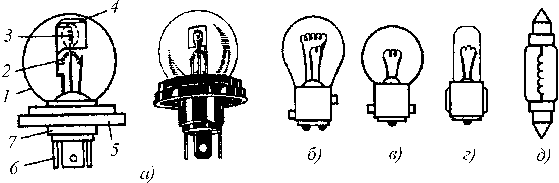 Рис. 3.26. Лампы накаливания:а -фар головного освещения с европейской ассиметричной системой светораспределе-ния; б -двухнитевая штифтовая; в -однонитевая штифтовая; г -пальчиковая; д -со-фитная; 1 -стеклянная колба; 2 и 3 -нити накала; 4 -экран; 5 -фокусируемый фланец; 6 -выводы; 7 – цокольНить накала должна выдерживать высокие температуры, иметь малые размеры и изготовляется из тонкой вольфрамовой проволоки (температура плавления 3380С), свитой в цилиндрическую спираль. Спираль обычно имеет вид прямой линии или дуги окружности. Спи-раль нагревается до 2300…2700С. С повышением температуры спи-рали увеличивается яркость и световая отдача лампы. Однако при температуре спирали свыше 2400С вольфрам интенсивно испаряется и, оседая на стенках стеклянной колбы, образует темный налет, уменьшающий световой поток лампы.Вольфрам интенсивнее испаряется в вакуумных лампах. Поэто-му лампы мощностью свыше 3 Вт заполняют смесью инертных газов аргона и азота или криптона и ксенона. Благодаря большему давле-нию инертных газов в колбе допускается большая температура нагре-ва спирали, что позволяет увеличить световую отдачу лампы.Цоколь служит для крепления лампы в патроне светового при-бора и подведения тока от источника энергии к электродам, соеди-няющим контакты цоколя с нитями накала. Лампы имеют штифтовые и фланцевые цоколи. В лампе с штифтовым цоколем (рис. 3.26,б и в) трудно обеспечить точное расположение нити накала относительно штифтов. Штифтовый цоколь не позволяет надежно фиксировать лампу в патроне. Поэтому лампы с штифтовыми цоколями применя-ют в световых приборах, к которым не предъявляются жесткие требо-вания в отношении светотехнических характеристик.Для точной фиксации нитей накала относительно фокуса пара-болоидного отражателя лампы автомобильных фар снабжают фоку-сирующим фланцевым цоколем с конструктивным элементом, позво-ляющим устанавливать лампу в оптический элемент только в одном определенном положении.Лампы работают в условиях вибрации и тряски, поэтому долж-ны быть механически прочными. Крепление колбы к цоколю должно выдерживать усилие, прилагаемое к лампе, когда она вставляется в патрон или вынимается из него.Световой поток и световая отдача лампы накаливания зависят от напряжения. При повышении напряжения относительно расчетно-го (12,8…13,5 и 28 В соответственно для 12-и 24-вольтовых систем электрооборудования) увеличивается сила тока, температура спирали, световой поток и световая отдача, но резко сокращается срок службы лампы. При понижении напряжения нить накала нагревается меньше, поэтому световой поток и световая отдача уменьшаются. При пони-жении напряжения по отношению к расчетному на 50…60% лампа практически не излучает света. Лампы должны выдерживать возмож-ные на тракторе колебания напряжения.Лампы накаливания имеют обозначение, например А12-45+40, в которое входит буква “А” (автомобильная) и цифры, указывающие на величину номинального напряжения (12 или 24 В) и потребляемую мощность в Вт. Значения мощности двухнитевых ламп пишутся одно за другим через знак "+".Д л я  фар  головного  освещения с европейской системой светорас пределения используют единую двухнитевую лампу с унифицированным фланцевым цоколем типа Р45t-41 (рис. 3.26,а). Фланец ступенчатой формы напаян на цоколь диаметром 22 мм. Наличие двух базовых опорных поверхностей фланца позволяет применять лампу в оптических элементах фар с фокусным расстоянием 27 и 22 мм. Лампа имеет три штекерных вывода под контактную колодку. Ее вставляют в оптический элемент с задней стороны отражателя и закрепляют пружинящими защелками.С в е т о с и г н а л ь н ы е ф о н а р и обеспечивают необходи-мые светотехнические характеристики при силе света от единиц до 700 кд. Номинальная мощность ламп светосигнальных фонарей не превышает 21 Вт.Установлено пять категорий ламп для светосигнальных фонарей и четыре категории ламп малой мощности для габаритных фонарей, внутреннего освещения кабины, подкапотного пространства и т.д.Распределение света фары головного освещения перед тракто-ром зависит от конструкции оптического элемента и установленной в нем лампы.Параболоидные отражатели фар увеличивают силу света лампы в нужном направлении в 200…400 раз и, тем самым, обеспечиваютнеобходимую освещенность дороги или поля на достаточно больших расстояниях. Так, лампа силой света около 50 кд без отражателя дает освещенность в 1 лк на расстоянии около 7 м. При наличии отражате-ля сила света в центре светового отверстия фары возрастает до 10000…40000 кд и освещенность в 1 лк достигается на расстоянии 100…200 м.В лампах фар с европейским светораспределением (рис. 3.27,а) нить 1 дальнего света располагают в фокусе отражателя. Световой пучок дальнего света с малым углом рассеяния получают при мини-мальных размерах спирали, выполненной в виде дуги, лежащей в го-ризонтальной плоскости. Большие линейные размеры спирали даль-него света по горизонтали обусловливают большее рассеяние свето-вого потока в горизонтальной плоскости.Нить 2 ближнего света цилиндрической формы выдвинута впе-ред по отношению к нити 1 дальнего света и расположена чуть выше и параллельно оптической оси. Лучи от нити ближнего света, попа-дающие на поверхность верхней половины параболоида, отражаются с наклоном вниз и освещают близлежащие участки дороги или поля перед трактором. Непрозрачный экран 3, расположенный под нитью 2 ближнего света исключает попадание световых лучей на нижнюю по-ловину отражателя и их отражение с наклоном вверх. Одна сторона экрана 3 (рис. 3.37,б) отогнута вниз на угол 15, что позволяет увели-чить активную поверхность левой половины отражателя и освещен-ность правой обочины и полосы движения трактора на дороге.Рассеиватель европейской фары играет небольшую роль в орга-низации светораспределения. Большая часть нижней половины рас-сеивателя при ближнем свете не работает и рассчитывается на лучшее распределение дальнего света.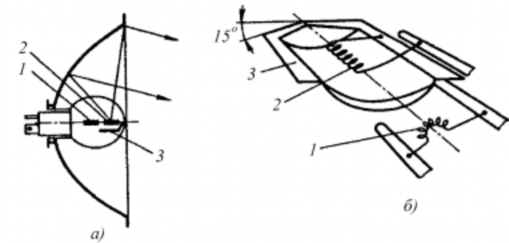 Рис. 3.27. Фара головного освещения с европейской системой светораспределения ближнего света:а -схема фары; б -расположение экрана лампыКонструкция фары. Металлостеклянный оптический элемент фары объединяет параболоидный отражатель 12 (рис. 3.28) с фокус-ным расстоянием 27 мм, рассеиватель 13 и лампу 3. Отражатель изго-товляют из стальной ленты. Алюминированная отражающая поверх-ность для предотвращения окисления, повышения стойкости к воз-действию влаги и механическим повреждениям покрыта тонким сло-ем специального лака. Рассеиватель приклеен к отражателю.В оптический элемент фары со стороны вершины параболоид-ного отражателя устанавливают двухнитевую лампу с унифициро-ванным фланцевым цоколем Р45t-41. Выводы лампы выполнены в виде прямоугольных штекерных пластин, на которые надета соедини-тельная колодка 8 с проводами 9 и 10 и держателем проводов 11. В оптический элемент фары устанавливают также лампы габаритного и стояночного света. Экран 14, перекрывающий выход прямых лучей лампы накаливания, крепят к отражателю заклепками с помощью держателя 15.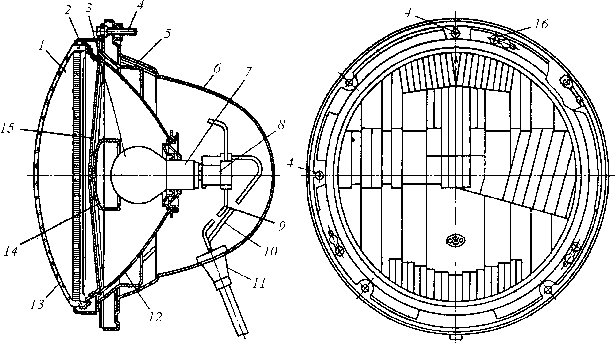 Рис. 3.28. Устройство фары головного освещения с оптическим элементом ФГ140: 1 -оптический элемент; 2 -внутренний ободок; 3 -лампа; 4 -регулировочный винт; 5 -опорное кольцо; 6 -корпус фары; 7 -фланцевый цоколь; 8 -соединительная колод-ка; 9 и 10 -провода; 11 -держатель проводов; 12 -параболоидный отражатель; 13 -рассеиватель; 14 -экран; 15 -держатель; 16 -регулировочный винтСветосигнальные приборы должны быть хорошо опознаваемы, что достигается изменением цветности сигналов и проблесковым режимом их работы. В светосигнальных приборах используют крас-ный, белый и оранжевый цвета. Для различения смысловых сигналов очень важно обеспечить необходимую дальность их видимости.Светооптическая система сигнальных приборов рассеивает све-товой пучок в определенных углах геометрической видимости. Гео-метрическую видимость световых приборов характеризуют углами в вертикальной и горизонтальной плоскости, ограничивающими зону телесного угла, в пределах которого световой сигнал должен быть ви-ден без каких-либо помех. Светосигнальные фонари имеют, обычно, ассиметричное светораспределение. Горизонтальные углы их геомет-рической видимости значительно больше вертикальных. Требования к пространственному светораспределению зависят от выполняемых прибором функций.Светораспределение светосигнального фонаря зависит от типа его оптической системы. Различают фонари с линзовой и смешанной оптическими системами.Линзовую оптическую систему используют в световых прибо-рах, в которых требуемые сила света и светораспределение могут быть обеспечены без отражателя одним рассеивателем. К таким при-борам относятся габаритные фонари, фонари стояночного света, бо-ковые повторители указателей поворота и др. Конструктивно свето-сигнальные приборы с линзовой оптической системой состоят из кор-пуса, лампы накаливания и рассеивателя с линзовыми или призмати-ческими микроэлементами. Внутренняя поверхность корпуса может быть окрашена в белый цвет.В смешанных оптических системах необходимое светораспре-деление создается совместно отражателем 8 (рис. 3.29) и рассеивате-лем 9. Рассеиватель перераспределяет световой поток как от отража-теля, так и непреобразованный световой поток лампы 7. Использова-ние непреобразованной части светового потока лампы способствует улучшению светотехнических характеристик светосигнальных при-боров. Большая сила света, обеспечиваемая смешанной оптической системой в заданных углах геометрической видимости, обусловлива-ет их применение в сигналах торможения и указателях поворота. Цвет рассеивателя определяется назначением светосигнального прибора.Световой поток лампы наилучшим образом используется при установке в корпус 1 параболоидного отражателя с зеркальной по-верхностью. Поверхность отражателя может быть сформирована не-посредственно на корпусе из стальной ленты, цинкового литья или пластмассы. Требования к геометрической форме и качеству рабочей поверхности отражателей светосигнальных фонарей обычно невысо-кие.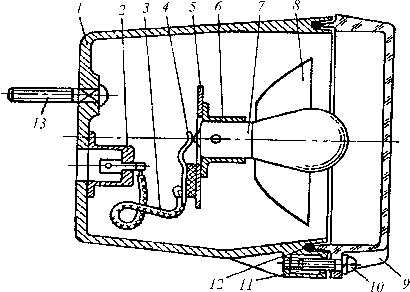 Рис. 3.29. Устройство сигнального фонаря:1 -корпус; 2 -штекерный разъем; 3 -соединительный провод; 4 -пружинный контакт; 5 -монтажная панель; 6 -патрон лампы; 7 -лампа; 8 -отражатель; 9 -рассеиватель; 10 -винт крепления рассеивателя; 11 -гайка; 12 -резиновая прокладка; 13 -болт крепления фонаряПатрон 6 обеспечивает правильную установку лампы 7 относи-тельно отражателя и рассеивателя. Ось лампы должна совпадать с оп-тической осью отражателя.Соединение рассеивателя с корпусом должно обеспечивать дос-таточную защиту внутренней полости фонаря от внешней среды. Герметизация светосигнального прибора с лампой накаливания -ис-точником теплоты эпизодического действия является довольно слож-ной задачей. Обычно герметизация обеспечивается резиновой про-кладкой 12.Задние габаритные огни, фонари стояночного света и сигналы торможения принято обозначать красным цветом. Для достоверного различения габаритных огней и сигналов торможения при их одно-временном включении, они должны иметь различную габаритную яр-кость. Красный свет лучше воспринимается периферическим зрени-ем, лучше заметен ночью на фоне огней другого цвета и сохраняет монохроматичность. Передние габаритные огни и огни стояночного света имеют белый цвет.Проблесковые сигналы передних и задних указателей поворота кодируют оранжевым цветом. Оранжевый цвет лучше распознается ночью на фоне включенных фар головного освещения и передних га-баритных огней. Оранжевый и красный цвета приняты также для све-товозвращателей.Впереди у трактора не должно быть ни одного огня красного цвета. Белый цвет сзади допускается только для света фонаря заднего хода (кстати, белый цвет фонаря заднего хода как и передних свето-вых приборов сигнализирует о движении трактора в сторону наблю-дателя) и фонаря освещения номерного знака.Габаритные огни предназначены для указания наличия и при-близительной ширины трактора. Трактор должен иметь спереди и сзади по два габаритных огня. Сила излучаемого света на оси отсчета должна быть 4…60 кд и 2…12 кд соответственно для передних и зад-них габаритных огней. Габаритные огни должны устанавливаться на равном расстоянии от плоскости симметрии, на одинаковой высоте и в одной плоскости, перпендикулярной продольной оси трактора.Сигнал торможения включается при срабатывании тормозов и сигнализирует о замедлении движения или остановке трактора. На тракторе должно быть два сигнала торможения. Их устанавливают сзади трактора на одинаковой высоте и на равном расстоянии от его плоскости симметрии. Расстояние между парными сигналами тормо-жения не должно быть больше 600 мм. Сила света сигнала торможе-ния на оси отсчета у однорежимных фонарей должна быть 40…100 кд.Указатели поворота являются световыми приборами, предна-значенными для сигнализации о намерении тракториста изменить на-правление движения трактора вправо или влево. Трактор должен иметь два передних и два задних указателей поворота, устанавливае-мых на одной высоте в пределах 400…1300 мм и на равном расстоя-нии от продольной плоскости симметрии трактора.Изменение направления движения серьезно меняет дорожную обстановку. Поэтому световые сигналы, оповещающие об этом ма-невре, должны обладать повышенной заметностью. Это достигается повышением их силы света и работой в проблесковом режиме. Часто-та миганий сигналов указателей поворота находится в пределах 1…2 с-1. При частоте миганий меньше 1 с-1 нельзя гарантировать раз-личение сигнала в пределах времени, отводимого участникам движе-ния на оценку дорожной ситуации. Проблески с частотой свыше 2 с-1 глаз воспринимает слитно. Сила света передних указателей поворота составляет 175…700 кд, а задних однорежимных -от 50 до 200 кд.Таблица номерного знака может освещаться одним или двумя фонарями, установленными по отношению к ней в определенном по-ложении. Для того чтобы номерной знак был виден и легко читался при движении трактора, необходимо обеспечить равномерное распре-деление освещенности по площади таблицы. Удовлетворительнуюосвещенность широкой таблицы обеспечивают установкой двух оди-наковых фонарей вдоль ее длинной стороны.Световозвращатели служат для указания наличия трактора и обозначения его габаритов в темное время суток путем отражения света, излучаемого источником, находящимся на другом транспорт-ном средстве. Световозвращатель является пассивным светосигналь-ным прибором с возвратно-отражающим оптическим элементом.Кубические световозвращатели состоят из трехгранных ячеек с углом между гранями 90. Грани ячеек расположены на внутренней стороне световозвращателя. Трехгранная ячейка представляет собой часть куба, отсеченную плоскостью, перпендикулярной диагонали ячейки и обычно являющейся плоскостью внешней поверхности све-тоотражателя. Диагонали всех ячеек светоотражателя параллельны как друг другу, так и продольной оси трактора. Свет входит в свето-отражатель со стороны наружной гладкой поверхности и после трех-кратного отражения от граней ячейки выходит в обратном направле-нии. Прямоугольная трехгранная призма обеспечивает хороший об-ратноотражающий эффект с достаточной силой отраженного света при небольшой площади поверхности и глубине оптического элемен-та световозвращателя. Направление падающих и отраженных лучей практически совпадает при изменении угла падения по отношению к диагонали в пределах 20.Светосигнальные фонари могут быть выполнены в виде отдель-ных приборов. Однако при недостатке места для размещения и в це-лях облегчения монтажа светосигнальные огни в различных комбина-циях объединяют в общую конструкцию в виде переднего и заднего фонарей или блоков фонарей.К внутренним помещениям трактора, которые необходимо ос-вещать относят кабину тракториста, подкапотное пространство. Они имеют малые объемы и освещаются лампами небольшой мощности. Плафоны должны создавать не слепящий рассеянный свет, что обес-печивается применением в них рассеивателей из матированных или диффузно пропускающих свет материалов. Матированную поверх-ность с внутренней стороны рассеивателя получают после соответст-вующей механической или химической обработки. Коэффициенты пропускания и поглощения матированных поверхностей составляют соответственно 0,74…0,83 и 0,4…0,09. Диффузно пропускающие свет (молочные) стекла распределяют проходящий через них световой пу-чок в телесном угле 2 рад. Молочные стекла для плафонов кабины имеют коэффициенты пропускания и поглощения соответственно 0,38…0,53 и 0,40…0,32.Конструкция подкапотного фонаря определяется спецификой его работы. Подкапотный фонарь может иметь поворотный колпак, перекрывающий световые лучи от лампы, направленные в глаза трак-ториста или механика. Светотехнические характеристики подкапот-ного фонаря не нормируют.Наряду со стрелочными контрольно-измерительными прибора-ми и приборами различного назначения с цифровой индикацией на тракторах используют контрольные лампы или сигнализаторы. Опти-ческие сигнализаторы дополняют контрольно-измерительные прибо-ры, а иногда дублируют их, информируя тракториста о возникнове-нии критических или аварийных ситуаций в различных системах трактора. К оптическим сигнализаторам относятся контрольные лам-пы заряда аккумуляторной батареи, аварийного понижения давления в смазочной системе двигателя, включения габаритных фонарей.Оптические сигнализаторы имеют различные цвета. Красный цвет используется для сигнализаторов аварийных или критических ситуаций, голубой -для контрольных ламп включения дальнего света, зеленый мигающий -для сигнализаторов исправной работы указате-лей поворота. Желтые светофильтры используются в сигнализаторах включения дополнительных приборов, например отопителей и т.д. Для различения одноцветных сигнализаторов различного функцио-нального назначения, на их светофильтры наносят пиктограммы -схематические рисунки или символы.Оптический сигнализатор может быть выполнен в виде отдель-ного прибора или встроен в комбинацию приборов. Иногда несколько сигнализаторов объединяют в блоки с общим корпусом. Контрольно-измерительные приборыУсложнение конструкций тракторов по мере их совершенство-вания сопровождается увеличением объема информации о работе и техническом состоянии их механизмов, агрегатов и систем. Опера-тивное информирование тракториста о скорости движения и техниче-ском состоянии его агрегатов и систем обеспечивает необходимое ка-чество и безопасность технологического процесса, позволяет свое-временно предупредить появление или обнаружить неисправности и принять необходимые меры для их устранения. Для этих целей ис-пользуют различные контрольно-измерительные приборы (КИП), ус-танавливаемые на приборной панели в кабине трактора.Информационно-измерительной системе отводится важная роль в организации рабочего места тракториста. Он должен иметь возмож-ность любой момент времени на всех режимах работы считывать по-казания КИП, минимально отвлекаясь при этом от процесса управле-ния. Место каждого прибора на контрольной панели зависит от сте-пени важности передаваемой им информации и от того, насколько часто тракторист обращается к этому прибору.По назначению и характеру предъявляемой информации кон-трольно-измерительные приборы подразделяют на указывающие (указатели) и сигнализирующие (сигнализаторы).Указатели обычно имеют шкалу и стрелку. По отклонению стрелки относительно шкалы можно определить значение измеряемо-го параметра, что позволяет трактористу следить за изменением со-стояния контролируемого агрегата или системы трактора. Однако для считывания показаний прибора и оценки измеряемой величины трак-торист на некоторое время должен отвлечься от управления тракто-ром.Сигнализаторы (индикаторы) информируют тракториста о функциональном состоянии контролируемого агрегата (включено, выключено), системы трактора или об одном критическом (как пра-вило, аварийном) значении измеряемого параметра. Обычно это кон-трольные лампы на приборной панели. Сигнализаторы менее инфор-мационны по сравнению с указателями. Сигнализатор включается, когда нормальный режим работы агрегата, системы трактора уже на-рушен или близок к нарушению. Преимущество сигнализаторов в том, что они не требуют постоянного наблюдения, анализа информа-ции и при исправном состоянии контролируемых систем не отвлека-ют от управления трактором.КИП отличаются простотой конструкции, механической проч-ностью и сравнительно низкой стоимостью. Они предназначены для измерения скорости движения и пройденного пути (спидометры), частоты вращения и времени работы двигателя (тахоспидометры со счетчиками моточасов, тахомотосчетчики), контроля за работой дви-гателя, электрооборудования, других агрегатов и систем (указатели уровня топлива, давления, температуры, силы тока, напряжения) и сигнализации об аварийных или критических режимах работы трак-тора (сигнальные или контрольные лампы аварийного увеличения или снижения давления и температуры в контролируемой системе, перезаряда аккумуляторной батареи или отсутствия ее заряда и т.д.).КИП подразделяют на механические и электрические. Электри-ческие приборы получают питание от бортовой сети электрооборудо-вания трактора. В механических приборах на механизм приемника указателя воздействует та среда, в которой производится измерение(например, манометры для измерения давления в смазочной системе двигателя, в шинах и др.).КИП измеряют как электрические, так и неэлектрические вели-чины. Электрическую величину легко преобразовать в электрический сигнал, для передачи и регистрации которого можно использовать стандартную электрическую аппаратуру. Электрические измеритель-ные устройства обладают малой инерционностью и позволяют произ-водить измерения на значительном расстоянии от контролируемого объекта.При электрических измерениях неэлектрической величины, по-следнюю необходимо преобразовать в электрическую величину и да-лее в результат измерения.Преобразование одной неэлектрической или электрической ве-личины в другую с определенной функциональной зависимостью обеспечивают чувствительные элементы. Такими чувствительными элементами в тракторных контрольно-измерительных приборах яв-ляются термобиметаллические пластины, деформация которых про-порциональна температуре, реостатный преобразователь, сопротив-ление которого пропорционально линейному или угловому переме-щению ползунка, и т.д.Электрические КИП состоят из датчиков и указателей. Датчики устанавливают непосредственно в контролируемой среде и преобра-зуют измеряемую неэлектрическую величину в электрический сигнал, который поступает по линии связи в приемники указателя. Обычно датчик представляет собой чувствительный элемент, обеспечиваю-щий преобразование неэлектрической величины (давление масла, температура масла или воды, уровень топлива и т.п.) в электрический сигнал. В свою очередь, в приемнике указателя электрический сигнал преобразуется в перемещение стрелки (способ представления инфор-мации может быть и другим), что позволяет по шкале прибора, отгра-дуированной в единицах измеряемой величины, определить значение контролируемого параметра.В сигнализирующих приборах приемником является сигнальная или контрольная лампа, снабженная светофильтром определенного цвета. При определенном значении параметра контролируемой среды датчик сигнализатора срабатывает как выключатель. Лампы накаливания. Светосигнальные приборыКонтрольно-измерительные приборыViber 89138336265